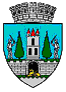 ROMÂNIAJUDEŢUL SATU MARECONSILIUL LOCAL AL MUNICIPIULUI SATU MARENr. 16692/17.03.2021                                                                                                      PROIECT                                                          HOTĂRÂREA NR. ............................privind însușirea și aprobarea documentației cu propunerea de dezmembrare a imobilului – teren situat în Satu Mare, str. Panait Cerna nr. 47/A  Consiliul local al Municipiului Satu Mare întrunit în ședința ordinară din data                            de 25.03.2021,Analizând: -  proiectul de hotărâre înregistrat sub nr.  __________________ .2021, - referatul de aprobare al Viceprimarului municipiului Satu Mare, înregistrat                                   sub  nr.  16695/17.03.2021,  -  raportul de specialitate al Serviciului Patrimoniu Concesionări Închirieri înregistrat sub nr. 16696/17.03.2021,   -  raportul Serviciului Juridic înregistrat sub nr.  16960/17.03.2021 ,  -  avizele comisiilor de specialitate ale Consiliului Local Satu Mare,  - cererile petentei Lenghel Carmen, înregistrate la Primăria municipiului  Satu Mare sub nr. 22194/11.06.2010 și 12181/04.03.2019 cu documentația cadastrală anexată de către aceasta.Luând în considerare prevederile:  - HCL nr. 259/28.11.2019 privind procedura de vânzare prin negociere directă a terenurilor din domeniul privat al municipiului Satu Mare, aferente construcțiilor, curți, grădini, coroborată cu cele ale HCL nr. 53/25.02.2021,- art. 10 alin. 2 și art. 24 din Legea cadastrului și publicității imobiliare nr. 7/1996, republicată, cu modificările și completările ulterioare, - art. 132 din Ordinul privind aprobarea Regulamentului de avizare, recepție și înscriere în cadastru și carte funciară, nr. 700/2014, cu modificările și completările ulterioare, - art. 354 alin. (1), art. 355 din Codul administrativ, aprobat prin OUG  nr. 57/2019,  - Legii privind normele de tehnică legislativă pentru elaborarea actelor normative                   nr. 24/2000, republicată, cu modificările și completările ulterioare,În temeiul prevederilor art. 129 alin. (2) lit. c) și ale art. 139 alin. (3) lit. g, ale                        art. 196 alin. (1) lit. a) din OUG nr. 57/2019 privind Codul administrativ, cu modificările și completările ulterioare,Consiliul Local al Municipiului Satu Mare adoptă următoarea: H O T Ă R Â R E :Art. 1. Se însușește lucrarea de specialitate denumită ”Plan de amplasament şi delimitare a imobilului cu propunere de dezmembrare”, vizată de O.C.P.I. Satu Mare sub                 nr. 35486/10.07.2020, executată de P.F.A. Lung Adrian, care constituie anexă la prezenta hotărâre.	Art. 2. Se aprobă dezmembrarea unei suprafețe de 276 mp din imobilului - teren, înscris în CF nr. 181516 Satu Mare sub  nr. topografic 181516 în suprafață de 4.036 mp, aflat în domeniul privat al municipiului Satu Mare, str. Panait Cerna nr. 47/A, conform documentației cadastrale, menționată la articolul precedent, după cum urmează: - nr. cadastral 183625 – Lot 1, în suprafață de 276 mp cu categoria de folosință “arabil”,- nr. cadastral 183626 – Lot2, în suprafață de 3.760 mp cu categoria de  folosință “arabil”.Art. 3. Se dispune O.C.P.I. Satu Mare înființarea de coli de carte funciară  și înscrierea în evidențele CF a celor aprobate în articolele precedente.Art.4. Cu ducerea la îndeplinire a prezentei se încredințează Viceprimarul municipiului Satu Mare prin Serviciul Patrimoniu Concesionări Închirieri din cadrul Aparatului de specialitate al Primarului Municipiului Satu Mare.Art.5. Prezenta hotărâre se comunică, prin intermediul Secretarului general,                              în termenul prevăzut de lege, Primarului municipiului Satu Mare, Instituţiei                          Prefectului - Judeţul Satu Mare, Serviciului Patrimoniu Concesionări Închirieri și              petentei  Lenghel Carmen.INIȚIATOR PROIECT,Viceprimarul Municipiului Satu MareStan Gheorghe                                              	                       AVIZAT,                                                                             Secretar general                                                                                                                                                                                    Racolța Mihaela MariaTeh.red: Caia Marcela/ 2ex.